                  Madre Grande Monastery         

                                                  Headquarters of The Paracelsian Order

                                           2260 Lucky Six Truck Trail, Dulzura, CA 91917

                                                          Phone / Fax: (619) 468-6869

                                                         reservations@madregrande.org

                                                                 www.madregrande.org

                                                                   Tax ID: 33-0195480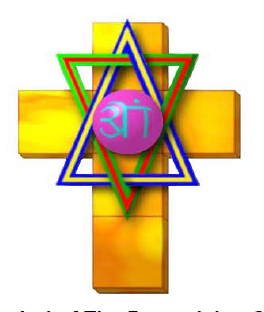 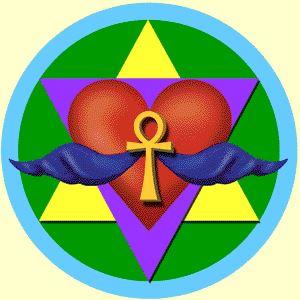                                        Application for Spiritual Retreat

 

Name _____________________________  Date_________________

Address ________________Date of Birth___________________

City __________  State ____  Zip ___________  Country ________
Phone _________________________________  Email _______________________________

Occupation(s)________________________________  Work Phone(s)____________________

Emergency Contact __________________________Phone ____________________________

When do you wish to begin? (Please pick two dates)_____________________________________

 

Why do you wish to retreat at Madre Grande Monastery? (Attach another sheet if necessary)________________________________________________________________________________________________________________________________________________________ Pick a retreat purpose from our website:

Meditation, Silent Retreat, Theosophy, Personal Research, Reiki, or what you want from your retreat.___________________________________________________________________________________________________________

Our Requirements:

No special accommodations needed                                  No Pets

Have your own transportation                                             No Drugs, Alcohol or Smoking allowed                               

How did you hear about us? ____________________________________________________Medical Information

For your safety and the safety of others, we kindly ask you to answer the following questions to the best of your ability. (If you have privacy concerns, please contact the registration office at (619)-468-6869.


Allergies
Please describe any allergies you may have____________________________________________________________________


Physical Health History
Please describe any on-going medical conditions you may have_____________________________________________________
Medication for Physical Health
Please list any medications you may be taking for any physical health reason____________________________________________
Mental Health History
If you have ever sought psychological counseling, please describe the circumstances______________________________________
Mental Health Diagnosis
If you have have been diagnosed with a psychiatric or psychological disorder, please explain_________________________________
Medication for Mental Health
Please list medication prescribed for any mental health diagnosis, and indicate which medications you are currently taking.___________
Doctor's Name____________________________
Doctor's Telephone Number__________________